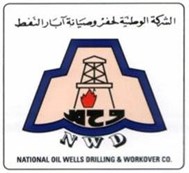 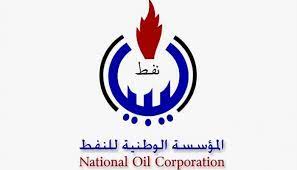                         CAT D3508 WITH TORQUE CONVERTER SPECIFICATION                          Our Ref :NWD-TC-2022-T-70-05.           ITEM #QUANTITYUOIDESCRIPTION0102UNITSCAT D3508 RIG ENGINE: Direct coupled with C245-125 FH        NATIONAL TORQUE CONVERTER  ENGINE:    Make / Model                       : Cat D3508    Cooling System                    : Water Cooled / Radiator    Speed                                   : 1,200 rpm    Power                                  : 680 HP @ 1,200 RPM     Fuel Used                              : Diesel    No. of Cylinders                     : V8     Cycle                                     : 4 Stroke cycle IC engine     Aspiration                             : TCAC Jacket water    Compression Ratio                : 14. 5 is to 1    Bore                                      : 170.00 mm (6. 69")   Stroke                                    : 190.00 mm (7. 48")   Application                            : Rig Floor Engine                FEATURES:1. Air Inlet System: Heavy duty Air cleaners, dual element,    service indicators, Air inlet adaptors & shut off. Required square type design2. Cooling System: Radiator with guard for desert operation     @ 50° C ambient temperature capability with expansion    tank, coolant drain lines with valves, fan belt & guards,    coolant level sensors & coolant level switch gauge. Should   be shipped with Cat extended life coolant. Fan should be   blower type. Inform supplier to make sure that we receive    the right size of Radiator intended for Rig Engine D3508   application that would fit in the Rig floor without any problem.3. Exhaust System: Stainless steel exhaust flex fittings, dry    manifold, flanges face outlet & mufflers with spark arrestor.4. Fuel system: Primary & secondary fuel filters, with service   indicators, fuel priming pump, flexible fuel lines. 5. Lube System: Lubrication oil filters, oil level regulator, oil    lines with valves, fumes disposal with lines, gear type lube   oil pump, electronic & air pre-lube oil pump, deep oil sump.6. Mounting System: Rail mounted floor type. Length to accommodate     from radiator to Torque converter. Engine & radiator  must be mounted in one oilfield skid.7. Starting System: Air Start8. Governing System: Hydra Mechanical Governor 3161L    Woodward9. Shut off system: Engine should have Hydra Mechanical Shut     OFF Protection for LOW Oil Pressure, Low water level,      High Water temperature, OVER CRANK & Over speed    Engine RPM can be controlled from Driller's Console.10.  With lifting eyes11. Instrument panel should be right hand mountedITEM #QUANTITY UOIDESCRIPTIONUNITS12. Filters should be cartridge type 13. Air Actuated Governor Control            AIR ACTUATOR  3N9124            ROD END - BALL BEARING   3H4976            KIT - ACTUATOR (Includes lever, cover,   4W0085                    bearing, push rod, diaphragm)            KIT - DIAPHRAGM (Include brng. & diaphragm) 7W4923  14. Flywheel & flywheel housing SAE 00 to fit with C245-125 FH National Torque Converter. 2 UNITS TORQUE CONVERTER1 Brand                           : NATIONAL2. Model                          : C245 - 125 FH3. Include Shock mounted oil temperature & pressure gauge,     with circulating pump, cooling connections, heavy output    shaft & bearings, with the following arrangement type:           - Arrangement for direct mounting on SAE # 00 Engine            flywheel housing complete with spline drive & support           plates & heat exchanger with cooling system.  General:- Engine RPM and Emergency Shutoff can be controlled from driller console - Each engine assembly should have a separate Oilfield skid with   Rubber mounting capable of towing & skidding as it should    be used on Mobile Rigs. - The engine should be permanently mounted on the skid     & does not require to be removed from skid during every    Rig move.  - The unit should exactly replace the existing Cat D379 engine   complete with Torque Converter. - The engine should be Brand new & of USA origin. Remanufactured are not acceptable - The new Cat D3508 with Torque Converter should be     applicable to be used for Oil well 1600 Compound Drive    Serial No. H37 -26 or H 37 -28 -  Include Test Certificate, Certificate of conformance, Warranty     Certificate & any other needed documentations-  Complete with Service & user Manual with CD ROM *Warranty* Training for 2Mechanics for 10 days including accommodation, food and general expenses* Inspection and Witnessing by NWD personnel prior to shipment -The offer must  include Detailed Technical Offer, Data sheet, they can make also checklist based on our requirements for to evaluate easily   ::::::::::::::::::: NOTHING FOLLOWS::::::::::::::::::::::